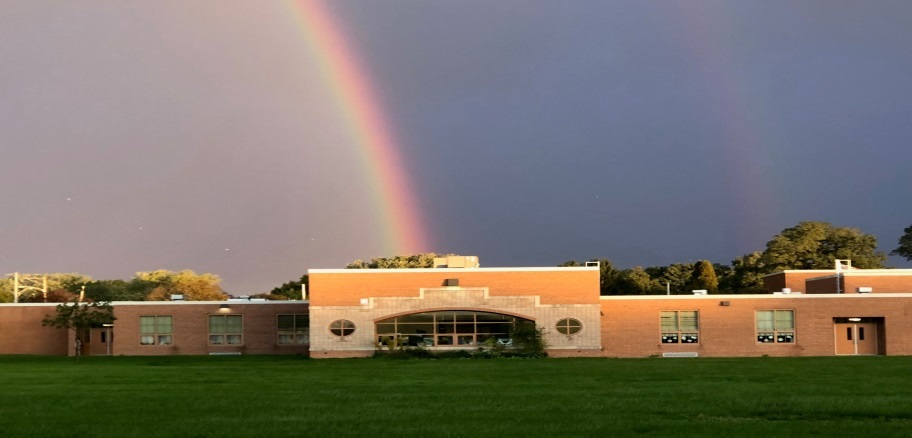 SCHOOL شاملة LEVEL PLAN"تأكد من وجود نظام في المدرسة التي تضمن بشكل كامل يتم تمكين المدرسة لتكون بمثابة زعيم تعليمي قوي في شراكة مع المجتمع المدرسي، ويؤدي نمو الإنجاز ويستمر التحسن داخل المدرسة."استراتيجيات مدرسة محددة2023-2024تخطيط التحسين المدرسي الشاملتحليل البياناتالتطوير المهنيتنفيذ استراتيجياتمراقبة وتعديلمدرسة واسعة السلوك الإيجابي دعم (SWPBIS)استخدام البياناتالقواعد والتوقعات المشتركةتعليم وتعزيز السلوكيات المتوقعة01/04 ايجابيات السلبياتمدرسة محددة تنفيذ خطواتجمع ومراجعة البياناتتحقيق - PSSA، PVAAS، DIBELS، CDTالسلوك - مكتب الانضباط الدعوات، ومعلقاتالإدراكية - استطلاعات الطالب، المعلم، وولي الأمرالتطوير المهنيقوة كلماتنا - دراسة كتابالتدريب Respectful WaysSWPBIS التدريبفريق القيادة التعليمية / المهنية التعلم المجتمعاتصنع القرار المشتركمسؤولية مشتركةالمساءلة المشتركة